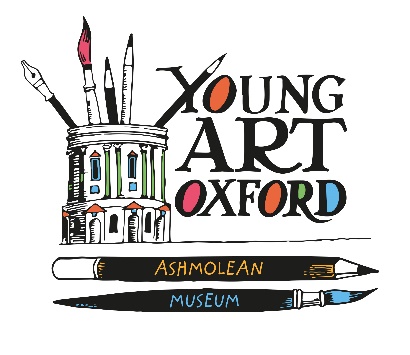 SUMMARY OF ENTRIES FOR 2019Name of School………………………………………………………………………………………….Name of Teacher………………………………………………………………………………….Name of Rep (if different from above)…………………………………………………………Please make sure that you have enclosed the following with this form:The entry fee in the form of cash or a cheque made payable to ‘Young Art Oxford’. Alternatively it is possible to make a bank transfer (LLoyds TSB Bank, Young Art Oxford, Account: 00262815,Sort code: 309635, ref: entry fees + school name) Signed consent form from the schoolTypewritten list of the names of all the children entering the competitionYear GroupNo of EntriesEntry fee paid (£2 per entry)Rec – Year 2Year 3 – Year 4Year 5 – Year 6Year 7 – Year 9Total